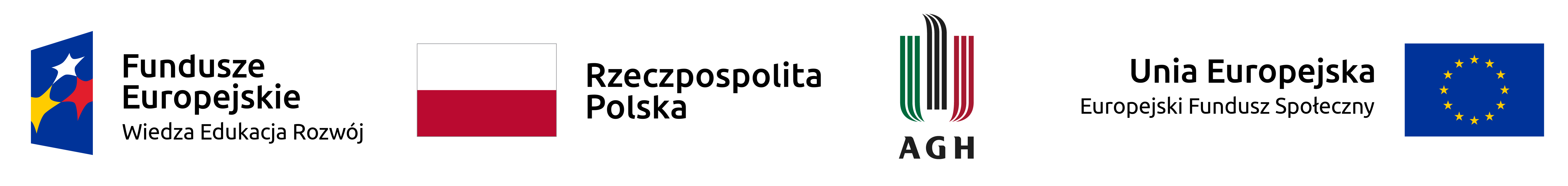 Załącznik nr 1 do Regulaminu rekrutacjiFORMULARZ REKRUTACJI UCZESTNICTWA W PROJEKCIE „ Zintegrowany Program Rozwoju Akademii Górniczo-Hutniczej w Krakowie” nr POWR.03.05.00-00-Z307/17-00Dane osobowe Kandydata/ki:Opis planowanego wyjazdu:Planowane miejsce i czas stażu (nazwa ośrodka): ……………………………………………………………………………………………………………………………………………………………………………………………………………………………………………………………………………………………………………………………………………………………………………………………………………………………………………………………………………Osiągnięcia Wnioskodawcy (zgodnie z kryteriami rekrutacji)- średnia ze studiów I stopnia: ………….- artykuły w czasopismach naukowych, udział w konferencjach: TAK / NIE- praca w Samorządzie Studenckim / Studenckich Kołach Naukowych: TAK / NIE- orzeczenie o niepełnosprawności: TAK / NIEOpis planowanego wyjazdu:Planowane miejsce i czas stażu (nazwa ośrodka): ……………………………………………………………………………………………………………………………………………………………………………………………………………………………………………………………………………………………………………………………………………………………………………………………………………………………………………………………………………Osiągnięcia Wnioskodawcy (zgodnie z kryteriami rekrutacji)- średnia ze studiów I stopnia: ………….- artykuły w czasopismach naukowych, udział w konferencjach: TAK / NIE- praca w Samorządzie Studenckim / Studenckich Kołach Naukowych: TAK / NIE- orzeczenie o niepełnosprawności: TAK / NIEOpis planowanego wyjazdu:Planowane miejsce i czas stażu (nazwa ośrodka): ……………………………………………………………………………………………………………………………………………………………………………………………………………………………………………………………………………………………………………………………………………………………………………………………………………………………………………………………………………Osiągnięcia Wnioskodawcy (zgodnie z kryteriami rekrutacji)- średnia ze studiów I stopnia: ………….- artykuły w czasopismach naukowych, udział w konferencjach: TAK / NIE- praca w Samorządzie Studenckim / Studenckich Kołach Naukowych: TAK / NIE- orzeczenie o niepełnosprawności: TAK / NIEOpis planowanego wyjazdu:Planowane miejsce i czas stażu (nazwa ośrodka): ……………………………………………………………………………………………………………………………………………………………………………………………………………………………………………………………………………………………………………………………………………………………………………………………………………………………………………………………………………Osiągnięcia Wnioskodawcy (zgodnie z kryteriami rekrutacji)- średnia ze studiów I stopnia: ………….- artykuły w czasopismach naukowych, udział w konferencjach: TAK / NIE- praca w Samorządzie Studenckim / Studenckich Kołach Naukowych: TAK / NIE- orzeczenie o niepełnosprawności: TAK / NIEData: .........……………………   ………………………………………Czytelny podpis Kandydata/tki